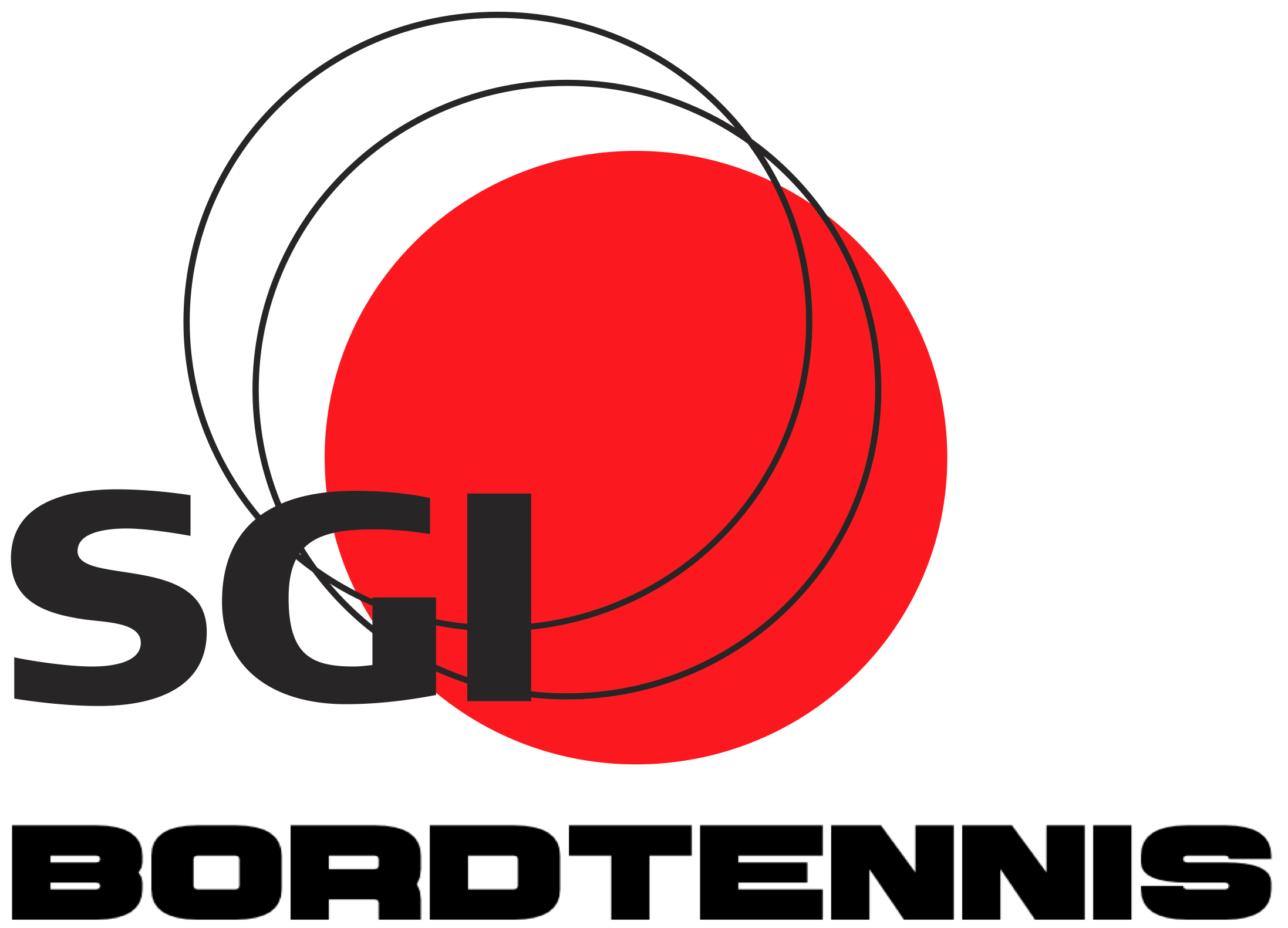 Tilladelse til at bruge eventuelle fotos af spilleren på klubbens egen facebook eller hjemmeside.Ja					Nej	Underskrift (for børn under 18 underskriver forældre) 	Navn:Adresse:Fødselsdato:E-mail:Telefon: